   NORTHERN CALIFORNIA CAMELLIA SOCIETY			APRIL 2023 Petal Pushers 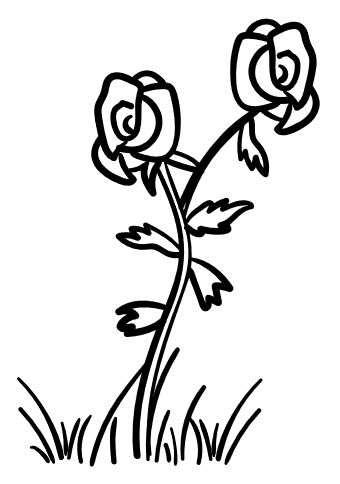 CALENDAR FOR YEAR 2023February 5- NCCS Meeting 2PM February 18 - Justin’s Mini Show February 25/26 - Peninsula Show March 4/5 - Sacramento Show March 5 - NCCS Meeting 2PM March 11/12 - Nor Cal Show March 18/19 - Modesto ShowMarch 25 – Justin’s Mini Show April 2 - NCCS Meeting 2PM May 6 - DeVino’s 2PMJuly 15 – Christmas in JulyTHINGS TO DO THIS MONTHFertilizeKeep plants hydratedNCCS AND ACS DUES FOR 2023 NCCS + ACS - $10 + $30 = $40 2 Years NCCS + ACS - $20 + $58 = $78 3 Years NCCS + ACS - $30 + $80 = $110 1 Year NCCS ONLY - $10 IF YOU HAVE NOT PAID YOUR DUES FOR 2023 PLEASE DO SO ASAP. MAKE CHECKS PAYABLE TO NCCS.Send to NCCSc/o Jay Humiston754 Palm AveMartinez, CA 94553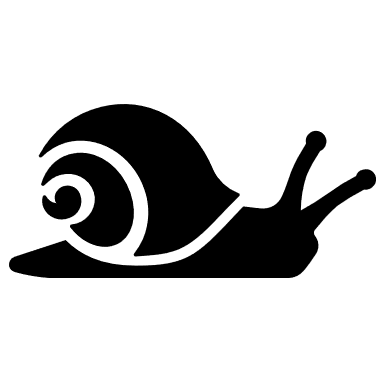 APRIL MEETINGAPRIL meeting will be on Sunday, April 2nd at 2PM at Saint Andrews Celebration Center, 1601 Mary Drive, Pleasant Hill. 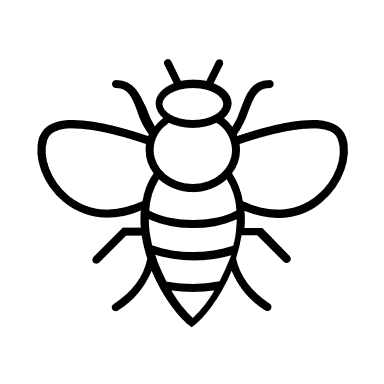 Our program this month will be all about BEES. Linda Kancev will be informing us about raising bees and the different types of honey that bees produce. Don’t miss out-we will have a chance to taste the honey. YUM!HOT OFF THE PRESSGUESS WHAT….That’s right another chance to enter blooms. Justin Bergamini will be hosting another mini show on Saturday, March 25th. Let’s give our blooms one more chance to shine! Show Details: 3675 Mount Diablo Blvd, LafayetteBloom placement 7AM-930AM IN OTHER NEWS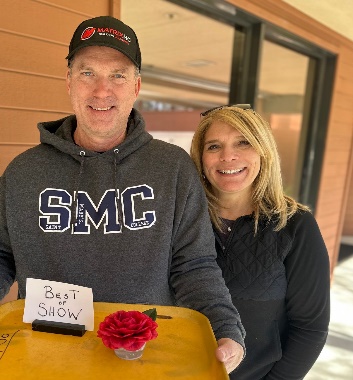 Congratulations to Jay and Joellen. They won their first Best of Show with Bella Jinhua at the mini show. 